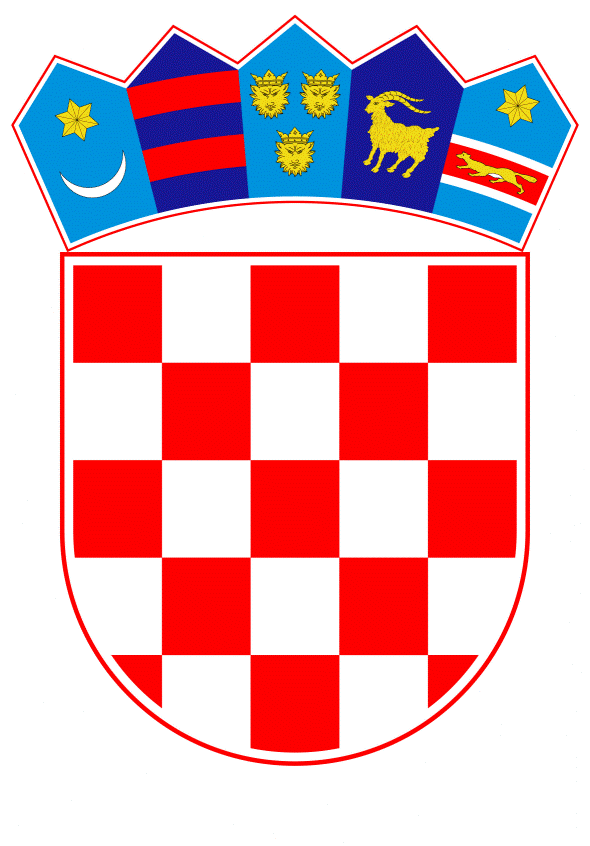 VLADA REPUBLIKE HRVATSKEZagreb, 16. srpnja 2020.______________________________________________________________________________________________________________________________________________________________________________________________________________________________PrijedlogNa temelju članka 31. stavka 3. Zakona o Vladi Republike Hrvatske (Narodne novine, br. 150/11, 119/14, 93/16 i 116/18), a u vezi s člankom 27. stavkom 5. podstavkom 10. Zakona o nacionalnoj infrastrukturi prostornih podataka (Narodne novine, br. 56/13, 52/18 i 50/20), Vlada Republike Hrvatske je na sjednici održanoj __________ donijela Z A K L J U Č A KPrihvaća se Izvješće o aktivnostima na uspostavi, održavanju i razvoju Nacionalne infrastrukture prostornih podataka za 2019. godinu, u tekstu koji je dostavila Državna geodetska uprava aktom, klase: 930-04/20-03/01, urbroja: 541-07-01/1-20-17, od 30. lipnja 2020.Klasa: Urbroj: Zagreb,  PREDSJEDNIKmr. sc. Andrej PlenkovićO B R A Z L O Ž E N J EVijeće Nacionalne infrastrukture prostornih podataka u Republici Hrvatskoj (u daljnjem tekstu: Vijeće) je, na sjednici održanoj 8. lipnja 2020., usvojilo Izvješće o aktivnostima na uspostavi, održavanju i razvoju Nacionalne infrastrukture prostornih podataka za 2019. godinu.Temeljem članka 27. stavka 5. podstavka 10. Zakona o Nacionalnoj infrastrukturi prostornih podataka (Narodne novine, br. 56/13, 52/18 i 50/20), Vijeće podnosi godišnje izvješće o uspostavi, održavanju i razvoju Nacionalne infrastrukture prostornih podataka Vladi Republike Hrvatske.Tijekom 2019. vidljiv je napredak u uspostavi Nacionalne infrastrukture prostornih podataka (u daljnjem tekstu: NIPP) koji se posebno očituje u većoj dostupnosti prostornih podataka javnog sektora na transparentan i interoperabilan način. Zabilježen je napredak u porastu broja mrežnih usluga tijekom 2019., koji u odnosu na 2018., iznosi 32 %. U 2019. izrađen je preglednik GeoHrvatska koji na jednostavan i intuitivan način omogućava korisniku da uz pomoć svoje lokacije upozna i istraži prostor koji ga okružuje i to korištenjem službenih prostornih podataka subjekata NIPP-a. U Registru subjekata NIPP-a, koji se redovno ažurira,  upisano je 37 različitih institucija, koje su u Registru izvora podataka NIPP-a prijavile 423 različita izvora prostornih podataka. Tijekom 2019., zbog promjene u ustrojstvu i pripajanja drugim subjektima NIPP-a te zbog promjene nadležnosti nad podacima, šest subjekata NIPP-a su brisana, a dva nova subjekta su upisana u Registar subjekata NIPP-a.Slijedom navedenog, ovim zaključkom predlaže se prihvaćanje predmetnog Izvješća.Predlagatelj:Državna geodetska upravaPredmet:Izvješće o aktivnostima na uspostavi, održavanju i razvoju Nacionalne infrastrukture prostornih podataka za 2019. godinu